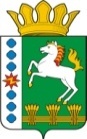 КОНТРОЛЬНО-СЧЕТНЫЙ ОРГАН ШАРЫПОВСКОГО РАЙОНАКрасноярского краяЗаключениена проект Постановления администрации Родниковского сельсовета «О внесении изменений в Постановление администрации Родниковского сельсовета  от 30.10.2013 № 197-п «Об утверждении муниципальной программы «Муниципальное управление» (в ред. от 21.12.2015 № 175-п)19 октября 2016 год 								№ 105Настоящее экспертное заключение подготовлено Контрольно – счетным органом Шарыповского района на основании ст. 157 Бюджетного  кодекса Российской Федерации, ст. 9 Федерального закона от 07.02.2011 № 6-ФЗ «Об общих принципах организации и деятельности контрольно – счетных органов субъектов Российской Федерации и муниципальных образований», ст. 15 Решения Шарыповского районного Совета депутатов от 20.09.2012 № 31/289р «О внесении изменений и дополнений в Решение Шарыповского районного Совета депутатов от 21.06.2012 № 28/272р «О создании Контрольно – счетного органа Шарыповского района» (в ред. от 20.03.2014 № 46/536р, от 25.09.2014 № 51/573р, от 26.02.2015 № 56/671р), пункт 1.2. Соглашения от 22.01.2015 «О передаче Контрольно – счетному органу Шарыповского района полномочий Контрольно – счетного органа Родниковского поселения по осуществлению внешнего муниципального финансового контроля».Представленный на экспертизу проект Постановления администрации Родниковского сельсовета «О внесении изменений и дополнений в Постановление администрации Родниковского сельсовета  от 30.10.2013 № 197-п «Об утверждении муниципальной программы «Муниципальное управление»  (в ред. от 21.12.2015 № 175-п) направлен в Контрольно – счетный орган Шарыповского района 05 октября 2016 года. Разработчиком данного проекта Программы является администрация Родниковского сельсовета.Основанием для разработки муниципальной программы является:- статья 179 Бюджетного кодекса Российской Федерации;- постановление администрации Родниковского сельсовета от 20.08.2013 № 155-п «Об утверждении Порядка разработки, утверждения и реализации  муниципальных программ»;- распоряжение администрации Родниковского сельсовета от 20.08.2013  № 70-р «Об утверждении перечня муниципальных программ Родниковского сельсовета».Ответственный исполнитель муниципальной программы администрация Родниковского сельсовета.Соисполнитель муниципальной программы отсутствует.Перечень подпрограмм муниципальной программы:«Управление муниципальным имуществом и  земельными ресурсами».«Управление муниципальными финансами».«Обеспечения документами территориального планирования».«Повышение энергетической эффективности и сокращение энергетических издержек в бюджетном секторе».«Обеспечение реализации муниципальной программы».Мероприятие проведено 19 октября 2016 года.В ходе подготовки заключения Контрольно – счетным органом Шарыповского района были проанализированы следующие материалы:- Постановления администрации Родниковского сельсовета «О внесении изменений и дополнений в Постановление администрации Родниковского сельсовета  от 30.10.2013 № 197-п «Об утверждении муниципальной программы «Муниципальное управление» (в ред. от 21.12.2015 № 175-п);- паспорт муниципальной программы «Муниципальное управление».В представленных на экспертизу материалах отсутствует пояснительная записка с обоснованием необходимости принятия проекта Постановления муниципальной программы «Муниципальное управление».Рассмотрев представленные материалы к проекту Постановления установлено следующее:В соответствии с проектом Постановления происходит изменение по строке (пункту) «Информация по ресурсному обеспечению программы, в том числе в разбивке по источникам финансирования, по годам реализации программы».После внесения изменений строка  будет читаться:Таблица 1Увеличение  объемов бюджетных ассигнований на реализацию муниципальной программы составило в сумме 4 621,40 тыс.руб. руб. (26,13%), в том числе:- за счет средств федерального бюджета уменьшение в сумме 19,20 тыс.руб. (1,85%) по субсидии на осуществление первичного воинского учета на территориях, где отсутствуют военные комиссариаты;- за счет средств краевого бюджета увеличение в сумме 10,20 тыс.руб. (34,23%), из них: в 2014 году уменьшение бюджетных ассигнований в сумме 2,50 тыс.руб. (31,25%);в 2016 году увеличение бюджетных ассигнований в сумме 12,70 тыс.руб. (235,19%) за счет региональных выплат и выплат, обеспечивающих уровень заработной платы  работникам бюджетной сферы не ниже размера минимальной заработной платы (минимального размера оплаты труда.- за счет средств бюджета поселения увеличение бюджетных ассигнований в сумме 4 630,34 тыс.руб. (27,86%), из них:в 2014 году увеличение бюджетных ассигнований в сумме 4 598,77 тыс.руб. (129,16%);в 2015 году увеличение бюджетных ассигнований в сумме 52,27 тыс.руб. (1,66%);в 2016 году уменьшение бюджетных ассигнований  в сумме 23,00 тыс.руб. (0,70%);в 2017 году увеличение бюджетных ассигнований в сумме 1,00 тыс.руб. (0,03%);в 2018 году увеличение бюджетных ассигнований в сумме 1,00 тыс.руб. (0,03%).Изучив паспорт муниципальной программы и паспорта подпрограмм муниципальной программы выявлено, что только в паспорте муниципальной программы бюджетные ассигнования распределены по источникам финансирования, ни в приложениях, ни в паспортах подпрограмм не отражены бюджетные ассигнования (Таблицы 2-5), а именно:за счет средств федерального бюджета в сумме 1 015,90 тыс.руб.;за счет средств краевого бюджета в сумме 40,00 тыс.руб.В подпрограмму 1 «Управление муниципальным имуществом и земельными ресурсами Родниковского сельсовета» и подпрограмму 2 «Управление муниципальными финансами» изменения не вносятся:Таблица 2Вносятся изменения в  подпрограмму  3 «Обеспечение документами территориального планирования Родниковского сельсовета» муниципальной программы по строке «Объемы и источники финансирования в целом и по годам реализации подпрограммы». После внесения изменений строка будет читаться так:Таблица 3Уменьшение бюджетных ассигнований по подпрограмме 3 в 2015 году составило в сумме 1,10 тыс.руб. (2,10%) по мероприятию «Межбюджетные трансферты, передаваемые бюджету муниципального района из бюджета поселения на осуществление части полномочий в области градостроительной деятельности» была допущена специалистом администрации Родниковского сельсовета.Вносятся изменения в  подпрограмму  4 «Повышение энергетической эффективности и сокращение энергетических издержек в бюджетном секторе» муниципальной программы по строке «Объемы и источники финансирования в целом и по годам реализации подпрограммы». После внесения изменений строка будет читаться так:Таблица 4Уменьшение бюджетных ассигнований по подпрограмме 4 в 2016 году составило в сумме 1,00 тыс.руб. (100,00%), финансово – экономическое обоснование по уменьшению бюджетных ассигнований не предоставлено.Вносятся изменения в  подпрограмму  5 «Обеспечение реализации муниципальной программы» муниципальной программы по строке «Объемы и источники финансирования в целом и по годам реализации подпрограммы». После внесения изменений строка будет читаться так:Таблица 5Уменьшение   объемов бюджетных ассигнований на реализацию подпрограммы  5  за счет средств бюджета поселения составило в сумме 4,10 тыс. руб. (0,02%), в том числе:2014 год уменьшение в сумме 2,50 тыс.руб. (0,07%);2016 год уменьшение в сумме 7,30 тыс.руб. (0,20%);2017 год увеличение в сумме 5,70 тыс.руб. (0,16:%).В нарушение постановления Правительства Красноярского края от 30.09.2013 № от 30.09.2013 № 501-п (в ред. от 18.03.2014 № 89-п, от 25.06.2014 № 254-п, от 09.10.2014 № 482-п, от 30.09.2014 № 422-п, от 17.03.2015 № 107-п, от 18.06.2015 № 300-п, от 30.10.2015 № 567-п)  «Управление государственными финансами», в проекте паспорта муниципальной программы не прописаны риски реализации муниципальной программы». Рассмотрев представленные материалы к проекту Постановления  Контрольно-счётный  орган  отмечает следующее:1.Паспорта подпрограмм не соответствуют паспорту муниципальной программы, в подпрограммы не прописаны источники финансирования подпрограмм в полном объеме.2. Материалы на экспертизу Программы предоставляются не в полном объеме,  обоснование о необходимости внесения изменений отсутствует. 3. Привести муниципальную программу в соответствии с постановлением Правительства Красноярского края от 30.09.2013 № 501-п (в ред. от 18.03.2014 № 89-п, от 25.06.2014 № 254-п, от 09.10.2014 № 482-п, от 30.09.2014 № 422-п, от 17.03.2015 № 107-п, от 18.06.2015 № 300-п, от 30.10.2015 № 567-п)  «Управление государственными финансами», прописать риски реализации муниципальной программы.Учитывая  выше изложенное,  Контрольно-счетный  орган  считает  данный  проект  Постановления  возможным  к  рассмотрению  с  учетом  замечаний,  указанных  в  данном  заключении.На основании выше изложенного Контрольно-счётный  орган Шарыповского района  предлагает:1. Своевременно и в полном объеме предоставлять на экспертизу материалы Программы,  обоснование о необходимости внесения изменений. Также, предоставлять финансово – экономическое обоснование вносимых изменений.2. Ответственному исполнителю муниципальной Программы внести изменения в соответствии с предложениями Контрольно-счетного  органа  Шарыповского  района.3. Контрольно – счетный орган Шарыповского района не согласовывает проект Постановления администрации Родниковского сельсовета «О внесении изменений и дополнений в Постановление администрации Родниковского сельсовета  от 30.10.2013 № 197-п «Об утверждении муниципальной программы «Муниципальное управление» (в ред. от 21.12.2015 № 175-п).АудиторКонтрольно – счетного органа							И.В. ШмидтИнформация по ресурсному обеспечению программы, в том числе в разбивке по источникам финансирования, по годам реализации программы Предыдущая редакция Постановление Предлагаемая редакция программы (проект Постановления)Информация по ресурсному обеспечению программы, в том числе в разбивке по источникам финансирования, по годам реализации программы Планируемое финансирование программных мероприятий  составляет 17 684,70 тыс.  руб., в том числе за счет средств:федерального бюджета  1 035,10 тыс. руб.,  из них:2014 год – 248,60 тыс. руб.;2015 год – 233,60 тыс. руб.;2016 год – 283,50 тыс. руб.; 2017 год – 269,40 тыс. руб.;2018 год – 0,00 тыс. руб.краевого бюджета 29,80 тыс. руб., из них:2014 год – 8,00 тыс.  руб.;2015 год – 5,60 тыс. руб.;2016 год – 5,40 тыс. руб.;2017 год – 5,40 тыс. руб.;2018 год – 5,40 тыс. руб.бюджета поселения 16 619,80 тыс. руб.,  из них: 2014 год – 3 560,60 тыс.  руб.;2015 год – 3 161,30 тыс. руб.;2016 год – 3 299,30 тыс. руб.;2017 год – 3 299,30 тыс. руб.;2018 год – 3 299,30 тыс. руб.Планируемое финансирование программных мероприятий  составляет 22 306,10 тыс.  руб., в том числе за счет средств:федерального бюджета  1 015,90 тыс. руб.,  из них:2014 год – 248,60 тыс. руб.;2015 год – 233,60 тыс. руб.;2016 год – 264,30 тыс. руб.; 2017 год – 269,40 тыс. руб.;2018 год – 0,00 тыс. руб.краевого бюджета 40,00 тыс. руб., из них:2014 год – 5,50 тыс.  руб.;2015 год – 5,60 тыс. руб.;2016 год – 18,10 тыс. руб.;2017 год – 5,40 тыс. руб.;2018 год – 5,40 тыс. руб.бюджета поселения 21 250,14 тыс. руб.,  из них: 2014 год – 8 159,37 тыс.  руб.;2015 год – 3 213,87 тыс. руб.;2016 год – 3 276,30 тыс. руб.;2017 год – 3 300,30 тыс. руб.;2018 год – 3 300,30 тыс. руб.Предыдущая редакцияПредлагаемая редакция (проект подпрограммы)Подпрограмма 1 Планируемое финансирование программных мероприятий  за счет средств бюджета поселения в сумме 2,40 тыс.руб.Планируемое финансирование программных мероприятий  за счет средств бюджета поселения в сумме 2,40 тыс.руб.Подпрограмма 2Планируемое финансирование программных мероприятий  за счет средств бюджета поселения в сумме 4 541,70 тыс.руб.Планируемое финансирование программных мероприятий  за счет средств бюджета поселения в сумме 4 541,70 тыс.руб.Объемы и источники финансирования  в целом и по годам реализации подпрограммыПредыдущая редакцияПредлагаемая редакция (проект подпрограммы)Объемы и источники финансирования  в целом и по годам реализации подпрограммыПланируемое финансирование программных мероприятий  составляет 108,40 тыс.  руб., в том числе за счет средств:бюджета поселения 108,40 тыс. руб.,  из них: 2014 год – 55,90 тыс.  руб.;2015 год – 52,50 тыс. руб.;2016 год – 0,00 тыс. руб.;2017 год – 0,00 тыс. руб.;2018 год –  0,00 тыс. руб.Планируемое финансирование программных мероприятий  составляет 107,30 тыс.  руб., в том числе за счет средств:бюджета поселения 107,30 тыс. руб.,  из них: 2014 год – 55,90 тыс.  руб.;2015 год – 51,40 тыс. руб.;2016 год – 0,00 тыс. руб.;2017 год – 0,00 тыс. руб.;2018 год – 0,00 тыс. руб.Объемы и источники финансирования  в целом и по годам реализации подпрограммыПредыдущая редакцияПредлагаемая редакция (проект подпрограммы)Объемы и источники финансирования  в целом и по годам реализации подпрограммыПланируемое финансирование программных мероприятий  составляет 3,00 тыс.  руб., в том числе за счет средств:бюджета поселения 3,00 тыс. руб.,  из них: 2014 год – 0,00 тыс.  руб.;2015 год – 0,00 тыс. руб.;2016 год – 1,00 тыс. руб.;2017 год – 1,00 тыс. руб.;2018 год – 1,00 тыс. руб.Планируемое финансирование программных мероприятий  составляет 2,00 тыс.  руб., в том числе за счет средств:бюджета поселения 2,00 тыс. руб.,  из них: 2014 год – 0,00 тыс.  руб.;2015 год – 0,00 тыс. руб.;2016 год – 0,00 тыс. руб.;2017 год – 1,00 тыс. руб.;2018 год – 1,00 тыс. руб.Объемы и источники финансирования  в целом и по годам реализации подпрограммыПредыдущая редакцияПредлагаемая редакция (проект подпрограммы)Объемы и источники финансирования  в целом и по годам реализации подпрограммыПланируемое финансирование программных мероприятий  составляет 17 656,80 тыс.  руб., в том числе за счет средств:бюджета поселения 17 656,80 тыс. руб.,  из них: 2014 год – 3 817,20 тыс.  руб.;2015 год – 3 400,50 тыс. руб.;2016 год – 3 566,00 тыс. руб.;2017 год – 3 568,40 тыс. руб.;2018 год – 3 304,70 тыс. руб.Планируемое финансирование программных мероприятий  составляет 17 652,70 тыс.  руб., в том числе за счет средств:бюджета поселения 17 652,70 тыс. руб.,  из них: 2014 год – 3 814,70 тыс.  руб.;2015 год – 3 400,50 тыс. руб.;2016 год – 3 558,70 тыс. руб.;2017 год – 3 574,10 тыс. руб.;2018 год – 3 304,70 тыс. руб.